Załącznik nr 1Oświadczenie Wnioskodawcy o przeciętnym miesięcznym dochodzieJa niżej podpisany (a) ………………………………….…………...................................…………………….....… zamieszkały (a):………………………………………………………………………………………………………………………………………………………………………oświadczam, że razem ze mną we wspólnym gospodarstwie domowym pozostają następujące osoby:Oświadczam, że przeciętny miesięczny dochód netto, w rozumieniu przepisów o świadczeniach rodzinnych, podzielony przez liczbę osób w gospodarstwie domowym, obliczony za kwartał poprzedzający miesiąc złożenia wniosku, wynosił: ……………………………. zł ………… gr.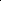 Liczba osób we wspólnym gospodarstwie domowym wynosi: ………………………………O ile dotyczy - W przypadku osób prowadzących działalność rolniczą – wysokość przeciętnego miesięcznego dochodu wyliczona na postawie wysokości przeciętnego dochodu z pracy w indywidualnych gospodarstwach rolnych z 1 ha przeliczeniowego w 2020 r. (Obwieszczenie Prezesa Głównego Urzędu Statystycznego z dnia 22 września 2021 r. - M.P. 2021 poz. 877), tj. wyliczona według wzoru:[3.819  zł *…………………………………./12] /liczba osób w gospodarstwie domowym = ………………………….……………(liczba hektarów)	przeciętny miesięczny dochódZgodnie z art.75 KPA, uprzedzony/a o odpowiedzialności karnej z art.233 KK za fałszywe zeznanie, prawdziwość powyższych danych stwierdzam własnoręcznym podpisem.…………………	……………...……	...........................…….……….…………    (miejscowość)	     (data)	                 Podpis WnioskodawcyDochód – oznacza przeciętny miesięczny dochód w rozumieniu przepisów Ustawy z dnia 28 listopada 2003r. o świadczeniach rodzinnych (tj. Dz. U. z 2020 r., poz. 111 ze zm.), obliczony za kwartał poprzedzający kwartał złożenia wniosku; podzielony przez liczbę osób we wspólnym gospodarstwie domowym.Do dochodu wlicza się, m.in. przychody podlegające opodatkowaniu, dochód z działalności gospodarczej / rolniczej, renty, emerytury, zasiłki chorobowe, alimenty na rzecz dzieci, stypendia określone w przepisach o systemie oświaty, dochody uzyskane 
z gospodarstwa rolnego, świadczenia określone w przepisach o wykonywaniu mandatu posła i senatora, zaliczkę alimentacyjnąDo dochodu nie wlicza się zasiłków z pomocy społecznej, takich jak zasiłek rodzinny, zasiłek pielęgnacyjny, zasiłek okresowy, zasiłek stały.W jaki sposób obliczyć dochód?Przy ustalaniu dochodu w gospodarstwie domowym Wnioskodawcy, nie uwzględnia się między innymi:świadczeń rodzinnych wypłacanych na podstawie przepisów o świadczeniach rodzinnych,świadczeń z pomocy społecznej wypłacanych na podstawie ustawy o pomocy społecznejPrzez wysokość przeciętnego miesięcznego dochodu, w rozumieniu przepisów o świadczeniach rodzinnych należy rozumieć po odliczeniu kwot alimentów świadczonych na rzecz innych osób:przychody podlegające opodatkowaniu na zasadach określonych w art. 27, 30b, 30c i 30e ustawy
z dnia 26 lipca 1991r. o podatku dochodowym od osób fizycznych (tj. Dz. U. z 2018r. poz. 200 
z póź.zm.), pomniejszone o koszty uzyskania przychodu, należny podatek dochodowy od osób fizycznych, składki na ubezpieczenia społeczne niezaliczone do kosztów uzyskania przychodu oraz składki na ubezpieczenie zdrowotne,deklarowany w oświadczeniu dochód z działalności podlegającej opodatkowaniu na podstawie przepisów o zryczałtowanym podatku dochodowym od niektórych przychodów osiąganych przez osoby fizyczne, pomniejszony o należy zryczałtowany podatek dochodowy i składki na ubezpieczenia społeczne i zdrowotne,inne dochody niepodlegające opodatkowaniu na podstawie przepisów o podatku dochodowym od osób fizycznych (np. ryczałty energetyczne, alimenty na rzecz dzieci, stypendia przyznawane uczniom i studentom, ekwiwalenty pieniężne za deputaty węglowe, zaliczki alimentacyjne, świadczenia rodzicielskie, zasiłek macierzyński o którym mowa w przepisach o ubezpieczeniu społecznym rolników, i inne wymienione w ustawie o świadczeniach rodzinnych.)Sposób wyliczenia średniego miesięcznego dochodu netto przypadającego na jedną osobę pozostającą we wspólnym gospodarstwie domowym z Wnioskodawcą:Przeciętny miesięczny dochód netto1.Wnioskodawca:Pozostali członkowie wspólnego gospodarstwa domowego Wnioskodawcy – poniżej należy wymienić tylko stopień pokrewieństwa z Wnioskodawcą:Pozostali członkowie wspólnego gospodarstwa domowego Wnioskodawcy – poniżej należy wymienić tylko stopień pokrewieństwa z Wnioskodawcą:                                      x2.3.4.5.RAZEMKwartał złożenia wniosku:Kwartał, którego dotyczy obliczany dochód:I – styczeń, luty marzec - br.IV – październik, listopad, grudzień – poprzedniego rokuII – kwiecień, maj, czerwiec – br.I – styczeń, luty marzec - br.III – lipiec, sierpień, wrzesień – br.II – kwiecień, maj, czerwiec – br.IV – październik, listopad, grudzień – br.III – lipiec, sierpień, wrzesień – br.(łączny średni miesięcznyprzeciętny miesięczny dochód netto za kwartał                           dochód netto wykazany  /3poprzedzający kwartał złożenia wniosku, podzielony=w wierszu „Razem”)poprzedzający kwartał złożenia wniosku, podzielony=przez 3 miesiące, przypadający na jedną osobę w=przez 3 miesiące, przypadający na jedną osobę w=gospodarstwie domowym WnioskodawcyLiczba osób w gospodarstwie domowymwnioskodawcy